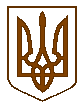                                  ОБУХІВСЬКА МІСЬКА РАДА              КИЇВСЬКОЇ ОБЛАСТІТРИДЦЯТЬ ШОСТА СЕСІЯ ВОСЬМОГО СКЛИКАННЯР  І  Ш  Е  Н  Н  Я    22 грудня 2022 року						№ 719- 36-VІІІПро Перспективний  план роботи Обухівської міської ради на 2023 рік.	На підставі ст. 26 Закону України «Про місцеве самоврядування в Україні» та враховуючи висновок постійної комісії з питань прав людини, законності, депутатської діяльності, етики та регламентуОБУХІВСЬКА МІСЬКА РАДА В И Р І Ш И Л А: 	1.Затвердити Перспективний план роботи Обухівської міської ради на 2023 рік. (Додається ).2. Контроль за виконанням даного рішення покласти на постійні галузеві комісії міської ради.Секретар Обухівської міської ради					Сергій КЛОЧКОЗатвердженорішенням Обухівської міської ради                                                                                                  від 22.12.2022 № 719 -36- VІІІПерспективний план роботи Обухівської міської ради на 2023 рік. Секретар Обухівської міської ради								          Сергій КЛОЧКО№Питання, що виносяться на розгляд сесій Відповідальні за підготовку  Термін Засідання постійних комісій:Згідно із планами роботи комісій.голови постійних  профільних  комісій. Січень – грудень  2023 рокуПро розгляд питань по регулюванню земельних відносин Клочко С.М. – секретар міської ради, Цельора В.В. –  заступник міського голови,Стрілець А.В. – начальник  земельного відділу виконавчого комітету міської ради, Малишев В.О. –  голова постійної  галузевої  комісії.Січень – грудень 2023 рокуКонтроль за виконанням природоохоронного та земельного законодавства підприємствами, організаціями  та окремими громадянами в межах території Обухівської міської рад по заявах юридичних та фізичних осібКлочко С.М.-секретар міської ради, начальники відділів та управлінь виконавчого комітету Обухівської міської радиСічень – грудень  2023 рокуЗвіт про підсумки діяльності комунального підприємства Обухівської міської ради «Обухівська міська варта» за 2022 рік.  Клочко С.М. – секретар міської ради, Проценко О.П. – начальник відділу  оборонної роботи та зв’язків з правоохоронними органами, Онопрієнко І.В. – директор КП «Обухівська міська варта», Яцун Б.І.– голова постійної галузевої комісії.Січень Про виконання Програми реалізації громадського бюджету на території Обухівської міської територіальної громади на 2021-2025 роки за 2022рікКлочко С.М. – секретар міської ради, Савенко М.М.- заступник міського голови, Кондратюк А.М.- начальник управління економіки СіченьПро виконання Програми «Шкільний бюджет участі на території Обухівської міської територіальноїгромади на 2020 – 2024 роки» за 2022 рікКлочко С.М. – секретар міської ради, Савенко М.М.- заступник міського голови, Кондратюк А.М.- начальник управління економіки СіченьПро виконання бюджету Обухівської міської територіальної громади за 2022 рікКлочко С.М.- секретар міської ради, Медвідчук Н.І. – начальник фінансового управління, голова постійної профільної комісії Лютий Про виконання Програми  соціально – економічного та культурного розвитку  Обухівської  міської територіальної громади за 2022 рікКлочко С.М. – секретар міської ради, Савенко М.М.- заступник міського голови, Кондратюк А.М.- начальник управління економіки лютийПро  виконання Програми управління майном комунальної власності Обухівської міської територіальної громади на 2021- 2025 роки за 2022 рікКлочко С.М. – секретар міської ради, Савенко М.М.- заступник міського голови, Кондратюк А.М.- начальник управління економіки лютийПро виконання міської цільової Програми співробітництва Обухівської міської ради з організаціями Всеукраїнської асоціації органів місцевого самоврядування та іншими організаціями на 2021-2025 р.р. за 2022 рікКлочко С.М.. – секретар міської  ради, Медвідчук Н.І. – начальник фінансового управління виконавчого комітету міської ради, голова постійної комісії з питань фінансів, бюджету, планування, соціально – економічного розвитку, інвестицій та міжнародного співробітництва.Лютий Про  виконання  міської цільової Програми щодо  забезпечення діяльності депутатів Обухівської міської ради  восьмого скликання  за 2022 рік.Клочко С.М.. – секретар міської  ради, Медвідчук Н.І. – начальник фінансового управління виконавчого комітету міської ради, голова постійної комісії з питань фінансів, бюджету, планування, соціально – економічного розвитку, інвестицій та міжнародного співробітництва, Смиковський  А.Л. – голова постійної комісії з питань прав людини, законності, депутатської діяльності, етики та регламентуЛютий Про виконання цільової програми надання фінансової підтримки громадським організаціям, які діють на території Обухівської міської територіальної громади  на 2021-2025 роки за 2022 рікКлочко С.М. – секретар міської ради, Соклакова Н.В. – начальник юридичного відділу, Іщенко В.В. – начальник управління соціального захисту населення, голови постійних профільних комісійлютийПро виконання Програми сприяння створення та діяльності об’єднань співвласників багатоквартирних будинків на території Обухівської міської територіальної громади на 2021 – 2025 роки за 2022 рік Клочко С.М. – секретар міської ради, Шевченко Л.М. – начальник відділу житлово – комунального господарства, голови постійних профільних комісій лютийПро виконання Програми енергозбереження і енергоефективності та реформування і розвитку житлово-комунального господарства на території Обухівської міської територіальної громади на 2021-2025 роки за 2022 рікКлочко С.М. – секретар міської ради, Шевченко Л.М. – начальник відділу житлово – комунального господарства, голови постійних профільних комісій лютийПро виконання Програми співфінансування робіт з реконструкції, капітального ремонту та технічного переоснащення багатоквартирних житлових будинків Обухівської міської територіальної громади на 2021 –2025 роки за 2022 рікКлочко С.М. – секретар міської ради, Шевченко Л.М. – начальник відділу житлово – комунального господарства, голови постійних профільних комісій лютийПро виконання комплексної Програми з питань будівництва, реконструкції, капітального ремонту обʼєктів комунальної власності Обухівської міської територіальної громади Київської області на 2021-2025 роки за 2022 рік Клочко С.М. – секретар міської ради, Цельора В.В., Антипова Т.С. – начальник  відділу капітального будівництва, голови постійних профільних комісійЛютий Про виконання комплексної Програми утримання та розвитку вулиць і доріг комунальної власності населених пунктів Обухівської міської  територіальної громади Київської області на 2021-2025 роки за 2022 рікКлочко С.М. – секретар міської ради,  Цельора В.В., Антипова Т.С. –начальник  відділу капітального будівництва, голови постійних профільних комісійЛютий Про виконання Програми з питань благоустрою на території Обухівської міської   територіальної громади на 2021-2025 роки за 2022 рікКлочко С.М. – секретар міської ради,  Верещак А.М.- перший заступник міського голови, Кулініч І.В. –начальник  відділу благоустрою, голови постійних профільних комісійЛютий Про виконання  Програми забезпечення  розроблення містобудівної документації міста Обухова та сільських населених пунктів Обухівської міської  територіальної  громади на 2021 -2025 р.р. за 2022 рікКлочко С.М. – секретар міської ради, Цельора В.В. – заступник міського голови, Малишев В.О., голова земельної комісії лютийПро виконання Комплексної програми охорони навколишнього природного середовища на території  Обухівської міської територіальної  громади на  2021-2025 роки та Кошторису витрат на першочергові природоохоронні заходи на 2021 рік за 2022 рікКлочко С.М. – секретар міської ради, Цельора В.В. – заступник міського голови, Малишев В.О.- голова земельної комісіїЛютий Про виконання Комплексної міської Програми  підтримки сім’ї та забезпечення прав дітей  «Назустріч дітям» на території Обухівської міської  територіальної громади на 2021-2025 роки за 2022 рікКлочко С.М. – секретар міської ради, Шевченко А.В.- заступник міського голови, Жевага Ю.О. – начальник відділу у справах сім’ї та дітей, голови постійних профільних комісійлютийПро виконання комплексної Програми відзначення державних та професійних свят, ювілейних дат, видатків на представництво та співробітництво, заохочення та заслуги перед Обухівською міською  територіальною громадою на 2021-2025 роки за 2022 рікКлочко С.М. – секретар міської ради, Шевченко А.В. .- заступник міського голови,  голови постійних профільних комісійлютийПро виконання комплексної Програми культурно-мистецьких заходів на території Обухівської міської територіальної громади на 2021-2025 роки за 2022 рікКлочко С.М. – секретар міської ради, Шевченко А.В. - заступник міського голови,  Богданович Т.І. – начальник відділу культури, національностей та релігій, голови постійних профільних комісійлютийПро виконання міської цільової Програми розвитку молодіжної політики, фізичної культури і спорту на території Обухівської міської територіальної громади на 2021-2025 роки за 2022 рікКлочко С.М. – секретар міської ради, Шевченко А.В. .- заступник міського голови,  , голови постійних профільних комісійЛютий Про виконання Комплексної програми розвитку та фінансової  підтримки  закладів охорони здоров’я, що надають медичну допомогу на території Обухівської міської територіальної громади  на 2021 рік за 2022 рікКлочко С.М. – секретар міської ради, Шевченко А.В. .- заступник міського  голови, голови постійних профільних комісійЛютий Про виконання комплексної програми «Турбота» Обухівської міської територіальної громади на 2021-2025 роки за 2022 рікКлочко С.М. – секретар міської ради, Савенко М.М. - заступник міського голови, Іщенко В.В. – начальник управління соцзахисту, голови постійних профільних комісійЛютий Про виконання цільової програми надання фінансової підтримки громадським організаціям, які діють на території Обухівської міської територіальної громади  на 2021-2025 роки за 2022 рікКлочко С.М. – секретар міської ради, Савенко М.М.- заступник міського голови, Іщенко В.В. – начальник управління соцзахисту, голови постійних профільних комісійЛютий Про виконання комплексної  Програми інформування громадськості щодо діяльності органів місцевого самоврядування на території Обухівської міської територіальної громади на 2021- 2025 роки за 2022 рікКлочко С.М. – секретар міської ради, Шевченко А.В.- заступник міського голови, Чайковська Т.М. – начальник відділу інформаційно – аналітичного забезпечення, голови постійних профільних комісійЛютий Про виконання міської цільової Програми по забезпеченню громадського порядку та контролю за станом благоустрою  на території Обухівської міської територіальної громади на 2021 – 2025 роки за 2022 рікКлочко С.М. – секретар міської ради, Проценко О.П., голови профільних комісійЛютий Про виконання цільової Програми Про участь Обухівської міської територіальної громади у підготовці та виконанні завдань національного спротиву на 2022 – 2024 роки за 2022 рікКлочко С.М. – секретар міської ради, Проценко О.П., голови профільних комісійЛютийПро виконання міської цільової Програми «Безпечна Обухівська громада»  на  2021- 2025 роки за 2022 рікКлочко С.М. – секретар міської ради, Проценко О.П., голови профільних комісійЛютий Про виконання  Програми реалізації громадського бюджету на території  Обухівської міської територіальної громади на 2021-2025 роки за 2022 рікКлочко С.М.- секретар міської ради, Кондратюк А.М. – начальник управління економіки, голови постійних профільних комісій Лютий Звіт про роботу Комунального некомерційного підприємства Обухівської міської ради «Обухівський міський центр первинної медико-санітарної допомоги»  за 2022 рік.Клочко С.М.- секретар міської ради, Шевченко А.В.- заступник міського голови, Фетисенко О.О. – директор КП ПМСД, голови постійних профільних комісій Березень Звіт про роботу Комунального некомерційного підприємства Обухівської міської ради «Обухівська багатопрофільна лікарня інтенсивного лікування» за 2022 рік.Клочко С.М.- секретар міської ради, Шевченко А.В.- заступник міського голови, Якубишина Н.В. – директор КП «Обухівська БЛІЛ», голови постійних профільних комісійБерезеньЗвіт про роботу Комунального некомерційного підприємства Обухівської міської ради «Обухівська стоматологічна поліклініка» за 2022 рік.Клочко С.М.- секретар міської ради, Шевченко А.В.- заступник міського голови, Адамова О.О. – директор КП « Обухівськастоматологічна поліклініка», голови постійних профільних комісійБерезеньЗвіт про роботу комунального закладу Обухівської міської ради "Центр фізичного здоров’я населення "Спорт для всіх" за 2022 рік.Клочко С.М.- секретар міської ради, Цельора В.В.- заступник міського голови, Шевченко Д.А. – директор КЗ Центр фізичного здоров’я населення "Спорт для всіх", голови постійних профільних комісійБерезеньЗвіт про виконання перспективного плану роботи  Обухівської міської ради за 2022 рік.Клочко С.М.- секретар міської ради, юридичний відділ, голова постійної галузевої комісії.Березень Звіт Комунального підприємства Обухівської міської ради «Обухівтеплотрансбуд» за 2022 рік та перший квартал 2023 року.Кравченко М.Я. – директор КП «Обухівтеплотрансбуд»,  Клочко С.М. – секретар міської ради,   Шевченко Л.М.- начальник відділу житлово-комунального господарства та  транспорту виконавчого комітету міської ради, Яцун Б.І.– голова постійної комісії.БерезеньЗвіт про підсумки роботи Обухівського водопровідно-каналізаційного підприємства за 2022 рік та перший квартал 2023 року.Клочко С.М.- секретар міської ради,  Шевченко Л.М. – начальник  відділу житлово-комунального господарства та транспорту виконавчого комітету міської ради. Яцун Б.І. - голова постійної  галузевої комісіїБерезень Звіт Комунального підприємства Обухівської міської ради «Обухівський ринок»Хмельовських В.О. – директор КП «Обухівський ринок»,  Клочко С.М. – секретар міської ради,   Шевченко Л.М.- начальник відділу житлово-комунального господарства та  транспорту виконавчого комітету міської ради, Яцун Б.І.– голова постійної комісії.БерезеньЗвіт Комунального підприємства Обухівської міської ради «Обухіврайтепломережа» за 2022 рік та перший квартал 2023 року.Устіч  В.С. – директор КП «Обухіврайтепломережа»,  Шевченко Л.М.- начальник відділу житлово-комунального господарства та  транспорту виконавчого комітету міської ради, Яцун Б.І.– голова постійної комісії.БерезеньЗвіт постійної комісії з питань прав людини, законності, депутатської діяльності, етики та регламентуКлочко С.М. – секретар міської ради, Смиковський А.Л. - голова постійної комісії.Квітень Звіт про виконання  бюджету Обухівської міської територіальної громади Київської області на 2023 рік за перший квартал 2023 рокуКлочко С.М. – секретар міської ради, Медвідчук Н.І.  - начальник фінансового управління виконавчого комітету міської ради ,   постійна комісія з питань фінансів, бюджету, планування, соціально – економічного розвитку, інвестицій та міжнародного співробітництваТравень Звіт постійної комісії з гуманітарних питаньКлочко С.М. – секретар міської ради, Паєнко О.В. - голова постійної комісії.ТравеньПро встановлення розміру ставок єдиного податку , податку на нерухоме майно, відмінне від земельної ділянки на території Обухівської міської ради на 2024 рікКлочко С.М. – секретар міської ради, Медвідчук Н.І. – начальник фінансового управління виконавчого комітету міської  ради,Кондратюк А.М.- начальник управління економіки виконавчого комітету міської ради ; голови постійних галузевих комісійЧервень Про встановлення ставок земельного податку  на території Обухівської міської ради на 2024 рікКлочко С.М. – секретар міської ради, Медвідчук Н.І. – начальник фінансового управління виконавчого комітету міської ради,Кондратюк А.М.- начальник управління економіки виконавчого комітету міської ради;  голови постійних галузевих комісійЧервень Про встановлення ставки транспортного податку на території Обухівської міської ради на 2024 рікКлочко С.М. – секретар міської ради, Медвідчук Н.І. – начальник фінансового управління виконавчого комітету міської  ради,Кондратюк А.М.- начальник управління економіки виконавчого комітету міської ради;  голови постійних галузевих комісійЧервень Про встановлення ставки туристичного збору на території Обухівської  міської ради на 2024 рікКлочко С.М. – секретар міської ради, Медвідчук Н.І. – начальник фінансового управління виконавчого комітету міської  ради,Кондратюк А.М.- начальник управління економіки виконавчого комітету міської ради ;  голови постійних галузевих комісійЧервень Звіт постійної комісії з питань комунальної власності, житлово-комунального господарства, енергозбереження, транспорту, благоустрою, будівництва та архітектуриКлочко С.М. – секретар міської ради, Яцун Б.І.– голова постійної комісії.ЛипеньПро хід виконання Плану заходів Програми соціально – економічного та культурного розвитку  Обухівської міської територіальної громади Київської області на 2022 – 2024 роки за перше півріччя 2023 рокуКлочко С.М. – секретар міської ради,  Кондратюк А.М.- начальник управління економіки виконавчого комітету міської ради ;  голови постійних галузевих комісійСерпень Про хід виконання міської цільової Програми  з питань благоустрою на території Обухівської міської територіальної громади Київської області  на 2023 рік за перше півріччя 2023 рокуКлочко С.М. – секретар міської ради,. Верещак А.М. – перший заступник міського голови,  Кулініч  І.В. – начальник відділу з питань благоустрою, голови постійних  профільних комісійСерпень Про хід виконання міської цільової Програми енергозбереження і енергоефективності та реформування житлово-комунального господарства Обухівської міської територіальної громади Київської області на 2023 рік за перше півріччя 2023 рокуКлочко С.М. – секретар міської ради, Шевченко Л.М. – начальник  відділу житлово – комунального господарства та транспорту, голови постійних профільних комісійСерпеньПро виконання комплексної Програми з питань будівництва, реконструкції, капітального ремонту обʼєктів комунальної власності Обухівської міської територіальної громади Київської області на 2021-2025 роки за 1 квартал 2023 рокуКлочко С.М. – секретар міської ради,. Цельора В.В. – заступник міського голови,  Антипова Т.С. – начальник відділу капітального будівництва, голови постійних профільних комісійСерпень Про виконання  комплексної Програми утримання та розвитку вулиць і доріг комунальної  власності населених пунктів Обухівської міської  територіальної громади Київської області  на 2021-2025 роки за 1 квартал 2023 рокуКлочко С.М. – секретар міської ради,. Цельора В.В. – заступник міського голови,  Антипова Т.С. – начальник відділу капітального будівництва, голови постійних профільних комісійСерпень Про мережу  закладів освіти, класів та учнів Обухівської міської  територіальної  громади  на 2023-2024 навчальний рікКлочко С.М.- секретар міської ради, Шевченко А.В – заступник міського голови, Коломієць О. Г.- начальник управління освіти, голови постійних профільних комісійСерпень Звіт постійної комісії з питань земельних відносин, природокористування, планування території, охорони пам’яток та історичного середовищаКлочко С.М. – секретар міської ради, Малишев В.О. - голова постійної комісії.ВересеньЗвіт постійної комісії з питань фінансів, бюджету, планування, соціально – економічного розвитку, інвестицій та міжнародного співробітництваКлочко С.М. – секретар міської ради, Іщенко В.В. - голова постійної комісії.ЖовтеньПро затвердження проектів, які будуть фінансуватися в рамках Програми реалізації громадського бюджету на території Обухівської міської територіальної громади на 2021-2025 роки у 2024 роціКлочко С.М. – секретар міської ради, Савенко М.М. – заступник міського голови, Кондратюк А.М. – начальник управління економіки, голови постійних профільних комісій Жовтень Про затвердження проектів, які будуть фінансуватися в рамках  Програми  «Шкільний бюджет участі на території Обухівської міської об’єднаної територіальної громади на 2020 – 2024 роки» в 2024 роціКлочко С.М. – секретар міської ради, Савенко М.М. – заступник міського голови, Кондратюк А.М. – начальник управління економіки, голови постійних профільних комісійЖовтень Про розгляд Звіту про виконання бюджету Обухівської міської територіальної громади Київської області на 2023 рік за 9 місяців 2023 рокуКлочко С.М.- секретар міської ради, Медвідчук Н.І. -начальник міського фінансового  управління голова постійної профільної комісії Листопад Про затвердження Плану діяльності з підготовки та затвердження регуляторних актів у сфері господарської діяльності Обухівської міської ради Київської області та Виконавчого комітету Обухівської міської ради Київської області на 2024 рікКлочко С.М. – секретар міської ради,Савенко М.М. – заступник міського голови, Кондратюк А.М. – начальник управління економіки, голови постійних профільних комісійЛистопадЗвіт про здійснення державної регуляторної політики на території Обухівської міської територіальної громади Київської області за 2023 рікКлочко С.М. – секретар міської ради, Савенко М.М. – заступник міського голови, Кондратюк А.М. – начальник управління економіки, голови постійних профільних комісійГрудень Про затвердження Плану заходів Програми  соціально – економічного  та культурного розвитку Обухівської міської  територіальної громади Київської області на 2022 - 2024роки на 2024 рікКлочко С.М. – секретар міської ради, Савенко М.М. – заступник міського голови, Кондратюк А.М. – начальник управління економіки, голови постійних профільних комісійГрудень Про затвердження кошторису витрат на фінансування  заходів, спрямованих на реалізацію основних напрямків Програми управління майном комунальної власності Обухівської міської  територіальної громади на 2021- 2025 роки в 2024 роціКлочко С.М. – секретар міської ради, Савенко М.М. – заступник міського голови, Кондратюк А.М. – начальник управління економіки, голови постійних профільних комісійГрудень Про затвердження кошторису витрат на фінансуватися проектів в рамках Програми «Шкільний бюджет участі на території Обухівської міської об’єднаної територіальної громади на 2020 – 2024 роки» в 2024 роціКлочко С.М. – секретар міської ради, Савенко М.М. – заступник міського голови, Кондратюк А.М. – начальник управління економіки, голови постійних профільних комісійГрудень Про затвердження кошторису витрат на реалізацію заходів, які будуть фінансуватися в рамках Програми реалізації громадського бюджету на території Обухівської міської територіальної громади на 2021-2025 роки в 2024роціКлочко С.М. – секретар міської ради, Савенко М.М. – заступник міського голови, Кондратюк А.М. – начальник управління економіки, голови постійних профільних комісійГрудень Про встановлення мінімальної вартості місячної оренди одного квадратного метра загальної площі нерухомості з урахуванням місця її розташування, інших функціональних та якісних показників при передачі фізичними особами в оренду (суборенду) та житловий найм на території населених пунктів Обухівської міської територіальної громади на 2024 рікКлочко С.М. – секретар міської ради, Савенко М.М. – заступник міського голови, Кондратюк А.М. – начальник управління економіки, голови постійних профільних комісійГрудень Про Перспективний план роботи Обухівської міської ради на 2024 рікКлочко С.М. – секретар міської ради, начальники відділів та управлінь виконавчого комітету Обухівської міської радиГрудень Про затвердження  цільових  галузевих Програм  Обухівської міської  територіальної громади Київської області  на 2024 рікКлочко С.М. – секретар міської ради, начальники відділів та управлінь виконавчого комітету Обухівської міської радиГрудень Про затвердження бюджету Обухівської міської територіальної громади Київської області  на 2024 рікКлочко С.М. – секретар міської ради, Медвідчук Н.І. -начальник міського фінансового управління, начальники відділів та управлінь виконавчого комітету Обухівської міської радиГрудень 